Medicare for Federal Employees and RetireesWhether to enroll in Part B or use FEHB as primary coverage is a personal decision, based on your individual circumstances. You should look at the costs and benefits of each insurance plan and make the choice that’s best for you.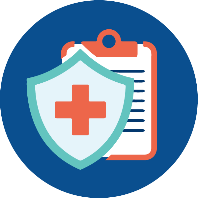 When you become Medicare-eligible, you have a few options:Keep FEHB and turn down Medicare. Even if you have FEHB retiree coverage, it will continue to provide you with primary coverage if you don’t enroll in Medicare. In this way, FEHB retiree coverage is different from most other retiree coverage.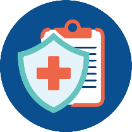 If you choose this option, consider turning down Medicare Part B but still enrolling in Part A. Part A is usually premium-free, meaning that you can have this additional coverage at no cost to you. 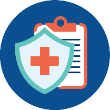 Keep FEHB and enroll in Medicare. 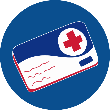 The two will work together to cover your health care costs, but you will owe premiums for both.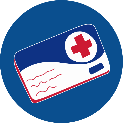 Disenroll from FEHB and enroll in Medicare.You might not be able to enroll in FEHB again in the future if you change your mind.Medicare for Federal Employees and RetireesWhen choosing which coverage option is best for you, ask yourself questions like: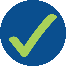 Which forms of insurance do my providers take?How much would I owe for the health care services I use the most?Which coverage offers the flexibility I need?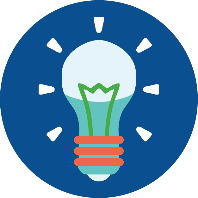 FEHB prescription drug coverage is creditable, meaning that it’s as good as or better than Medicare’s prescription drug benefit. If you’re enrolled in FEHB, you can delay Part D enrollment without having a late enrollment penalty.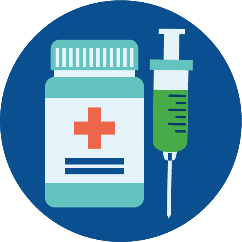 Be sure to compare the costs and benefits of your FEHB plan and Part D to decide which best suits your needs. Note that you cannot disenroll from FEHB drug coverage separately from FEHB health coverage. If you want to keep your FEHB health coverage, you must keep drug coverage, even if you enroll in Part D.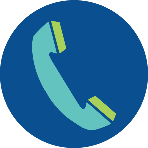 Identify Billing ErrorsHealth care providers and their billing departments sometimes make billing errors or honest mistakes. They should correct these errors if you tell them. If you think your doctor or their billing department made an error or mistake, contact them directly to resolve the issue.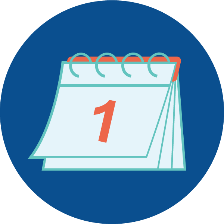 You can spot these errors by keeping an appointment calendar or using a My Health Care Tracker to keep track of your medical appointments and services. You can call your local Senior Medicare Patrol (SMP) for a My Health Care Tracker if you don’t already use one. The tracker can help you compare your appointments, services, and notes to your Medicare statements. If something does not seem right on your Medicare statement, remember to first call your provider. Here are just a couple examples of potential errors: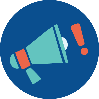 Your provider billed Medicare for an office visit on a day when you did not see them.Your provider billed you for a service that was different than what you actually received.If your provider does not resolve the issue, or if you notice a pattern or errors, contact your local Senior Medicare Patrol (SMP). They can assist to try to resolve the error. Your SMP can also help you identify Medicare fraud, errors, or abuse, and can help you report potential fraud to CMS and the correct authorities. 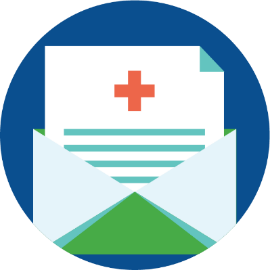 Medicare for Federal Employees and RetireesLocal SHIP contact informationLocal SMP contact informationSHIP toll-free:SMP toll-free:SHIP email:SMP email:SHIP website:SMP website:   To find a SHIP in another state:Call 877-839-2675 (and say “Medicare” 
when prompted) or visit www.shiphelp.org   To find an SMP in another state:Call 877-808-2468 or visit www.smpresource.orgSHIP Technical Assistance Center: 877-839-2675 | www.shiphelp.org | info@shiphelp.orgSMP Resource Center: 877-808-2468 | www.smpresource.org | info@smpresource.org© 2023 Medicare Rights Center | www.medicareinteractive.org  |The Medicare Rights Center is the author of portions of the content in these materials but is not responsible for any content not authored by the Medicare Rights Center. This document was supported, in part, by grant numbers 90SATC0002 and 90MPRC0002 from the Administration for Community Living (ACL), Department of Health and Human Services, Washington, D.C. 20201. Grantees undertaking projects under government sponsorship are encouraged to express freely their findings and conclusions. Points of view or opinions do not, therefore, necessarily represent official Administration for Community Living policy. [April 2024]SHIP Technical Assistance Center: 877-839-2675 | www.shiphelp.org | info@shiphelp.orgSMP Resource Center: 877-808-2468 | www.smpresource.org | info@smpresource.org© 2023 Medicare Rights Center | www.medicareinteractive.org  |The Medicare Rights Center is the author of portions of the content in these materials but is not responsible for any content not authored by the Medicare Rights Center. This document was supported, in part, by grant numbers 90SATC0002 and 90MPRC0002 from the Administration for Community Living (ACL), Department of Health and Human Services, Washington, D.C. 20201. Grantees undertaking projects under government sponsorship are encouraged to express freely their findings and conclusions. Points of view or opinions do not, therefore, necessarily represent official Administration for Community Living policy. [April 2024]